NÁRODNÁ  RADA  SLOVENSKEJ  REPUBLIKYVIII. volebné obdobie_____________________________________________________________________Číslo: CRD-1466/2020162aSpoločná  správa o  výsledku prerokovania Zahraničnej a európskej politiky Slovenskej republiky v roku 2020 (tlač 162) vo výboroch Národnej rady Slovenskej republiky Predseda Národnej rady Slovenskej republiky svojím rozhodnutím č. 170 z 21. júla 2020 pridelil Zahraničnú a európsku politiku Slovenskej republiky v roku 2020 (tlač 162) na  prerokovanie Výboru Národnej rady Slovenskej republiky pre európske záležitosti a Zahraničnému výboru Národnej rady Slovenskej republiky. Zároveň určil, aby Zahraničný výbor Národnej rady Slovenskej republiky ako gestorský výbor podal Národnej rade Slovenskej republiky správu o výsledku prerokovania uvedeného materiálu vo výboroch a návrh na uznesenie Národnej rady Slovenskej republiky. Zahraničný výbor Národnej rady Slovenskej republiky uznesením č. 19 zo 16. septembra 2020 a Výbor Národnej rady Slovenskej republiky pre európske záležitosti uznesením č. 21 z 9. septembra 2020 odporučili Národnej rade Slovenskej republiky vziať Zahraničnú a európsku politiku Slovenskej republiky v roku 2020 (tlač 162) na vedomie.Gestorský výbor na základe uznesení výborov odporúčaNárodnej rade Slovenskej republiky vziať Zahraničnú a európsku politiku Slovenskej republiky v roku 2020 na vedomie. Spoločná  správa  výborov  Národnej rady Slovenskej republiky o prerokovaní Zahraničnej a európskej politiky Slovenskej republiky v roku 2020 (tlač 162a) bola  schválená  uznesením  Zahraničného   výboru Národnej rady Slovenskej republiky č.  22 zo 16. septembra 2020. Týmto uznesením výbor zároveň poveril poslanca Mariána Kéryho plniť úlohy spoločného spravodajcu.    	    Juraj Blanár,  v. r. predseda Zahraničného výboru Národnej rady Slovenskej republiky Bratislava  16. september 2020NÁRODNÁ RADA SLOVENSKEJ REPUBLIKYVIII. volebné obdobie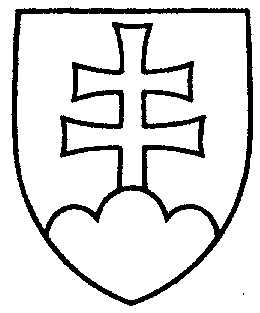 č......UZNESENIENÁRODNEJ RADY SLOVENSKEJ REPUBLIKYz ...............k Zahraničnej a európskej politike Slovenskej republiky v roku 2020 (tlač 162) Národná rada Slovenskej republikyberie na vedomie Zahraničnú a európsku politiku Slovenskej republiky v roku 2020.